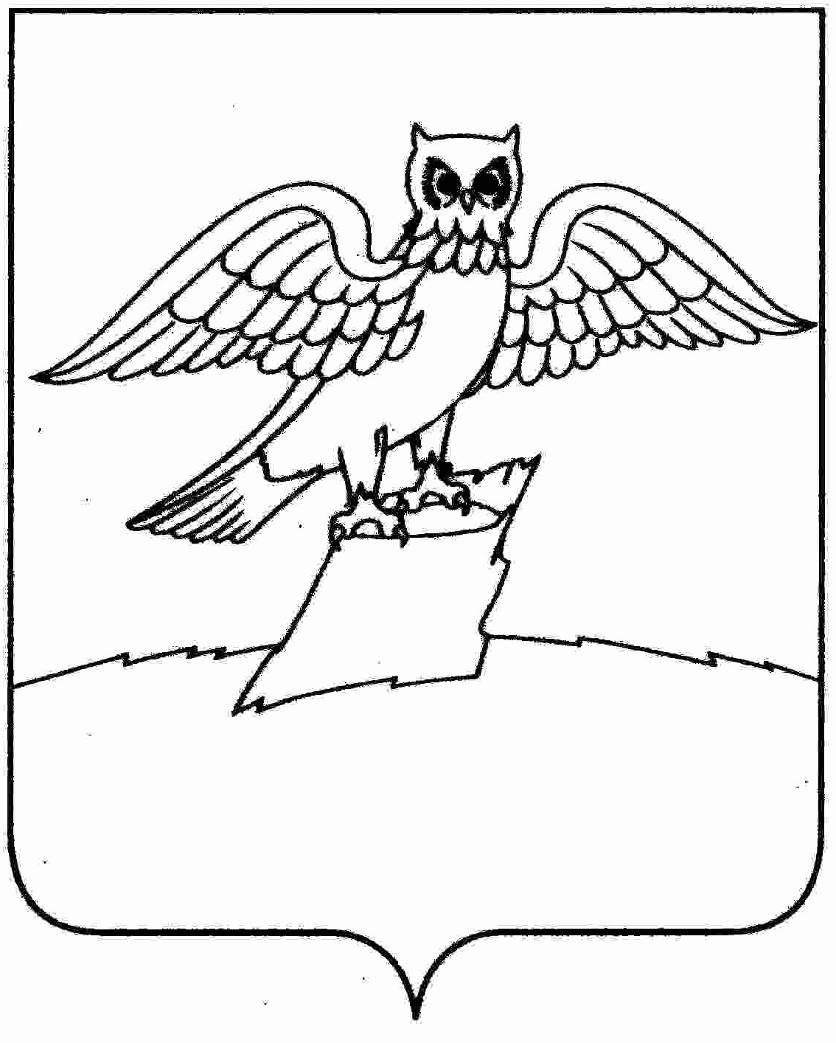 АДМИНИСТРАЦИЯ ГОРОДА КИРЖАЧКИРЖАЧСКОГО РАЙОНАП О С Т А Н О В Л Е Н И ЕПРОЕКТ                                                                                             № _____      В соответствии с Федеральным законом от 27.07.2010 № 210-ФЗ «Об организации предоставления государственных и муниципальных услуг», руководствуясь Градостроительным кодексом Российской Федерации, Федеральным законом от 06.10.2003 г. № 131-ФЗ «Об общих принципах организации местного самоуправления в Российской Федерации», Уставом города КиржачП О С Т А Н О В Л Я Ю:Внести в приложение к постановлению администрации города Киржач от 29.03.2022 № 310 об утверждении административного регламента предоставления муниципальной услуги «Выдача разрешения на строительство объекта капитального строительства (в том числе внесение изменений в разрешение на строительство объекта капитального строительства и внесение изменений в разрешение на строительство объекта капитального строительства в связи с продлением срока действия такого разрешения)» на территории муниципального образования город Киржач Киржачского района Владимирской области следующее дополнение:   Пункт 2.7. раздела II «Стандарт предоставления муниципальной услуги» дополнить абзацем следующего содержания:	- согласие на обработку персональных данных. Порядок и обработка персональных данных осуществляется в соответствии со статьей 5 Федерального закона от 27.07.2006 № 152-ФЗ «О персональных данных».    Контроль за исполнением настоящего постановления возложить на заведующего отделом по архитектуре администрации города Киржач.   Настоящее постановление вступает в силу после официального опубликования (обнародования).    Глава администрации                                                                  Н.В. Скороспелова                О внесении дополнения в приложение к постановлению администрации города Киржач от 29.03.2022 № 310 «Об утверждении административного регламента предоставления муниципальной услуги «Выдача разрешения на строительство объекта капитального строительства (в том числе внесение изменений в разрешение на строительство объекта капитального строительства и внесение изменений в разрешение на строительство объекта капитального строительства в связи с продлением срока действия такого разрешения)» на территории муниципального образования город Киржач Киржачского района Владимирской области»